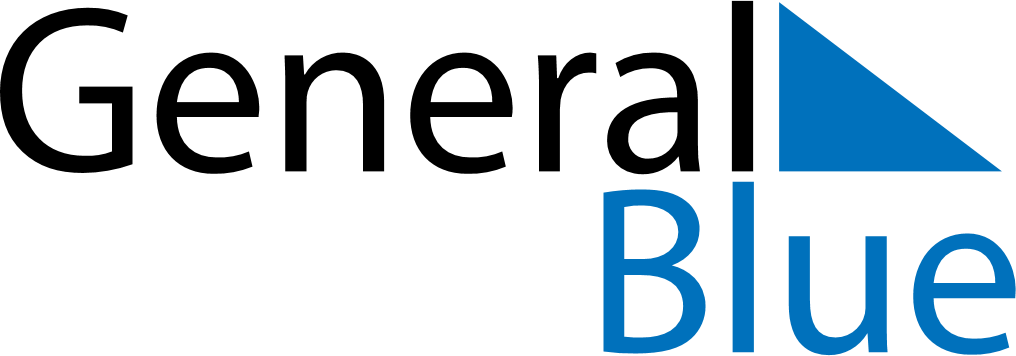 November 2022November 2022November 2022November 2022GermanyGermanyGermanyMondayTuesdayWednesdayThursdayFridaySaturdaySaturdaySunday1234556All Saints’ DayAll Souls’ Day7891011121213Saint MartinMemorial Day1415161718191920Day of Prayer and RepentanceTotensonntag21222324252626271. Advent282930